ПОЛОЖЕНИЕ о Почетном знаке «Заслуженный работник потребительской кооперации» 1. Почетным знаком "Заслуженный работник потребительской кооперации" награждаются работники организаций, учреждений, профсоюзных организаций, входящих в систему Центросоюза Российской Федерации, проработавшие в потребительской кооперации не менее 15 лет, внесшие существенный вклад в развитие и совершенствование организационной, финансово-экономической и социальной деятельности потребительской кооперации, распространение и пропаганду кооперативной идеологии, ценностей кооперативного движения, возрождение духовности и нравственности в обществе.2. Награждение Почетным знаком "Заслуженный работник потребительской кооперации" производится по решению председателя Совета Центросоюза Российской Федерации, в соответствии с постановлением Президиума Совета Центросоюза Российской Федерации на основании ходатайства трудовых коллективов организаций и учреждений потребительской кооперации, советов потребительских обществ и районных союзов, профсоюзных организаций работников потребительской кооперации, входящих в систему Центросоюза Российской Федерации. Материалы для принятия соответствующего решения подготавливаются Управлением по работе с регионами Центросоюза Российской Федерации.  3. Вручение Почетного знака "Заслуженный работник потребительской кооперации" производится Председателем Совета Центросоюза Российской Федерации, или по его поручению представителем Центросоюза Российской Федерации в федеральном округе, членом Совета Центросоюза Российской Федерации, в торжественной обстановке и может быть приурочено к проведению общих Собраний представителей потребительских обществ Российской Федерации, расширенных заседаний Совета Центросоюза Российской Федерации, к юбилейным датам работников, государственным праздникам, знаменательным датам организаций или празднованию Международного Дня кооперативов, отмечаемого ежегодно в первую субботу июля, и проведению других мероприятий при максимальном участии работников организаций потребительской кооперации системы Центросоюза Российской Федерации.Кроме того, награждаемым Почетным знаком «Заслуженный работник потребительской кооперации» вручается подарок (или денежная премия) за счет средств Центросоюза Российской Федерации.4. Организациям рекомендуется, при наличии собственных денежных средств, устанавливать ежемесячную надбавку к заработной плате, применять другие виды материального поощрения лиц, награжденных почетным знаком "Заслуженный работник потребительской кооперации".5. В трудовой книжке награжденного производится запись о награждении Почетным знаком «Заслуженный работник потребительской кооперации» с указанием номера и даты соответствующего постановления Президиума Совета Центросоюза Российской Федерации.6. Почетный знак "Заслуженный работник потребительской кооперации" носится на левой стороне груди.7. Повторное награждение Почетным знаком "Заслуженный работник потребительской кооперации" не производится.              ____________________ОПИСАНИЕ И РИСУНОКПочетного знака «Заслуженный работник потребительской кооперации» Центросоюза Российской Федерации 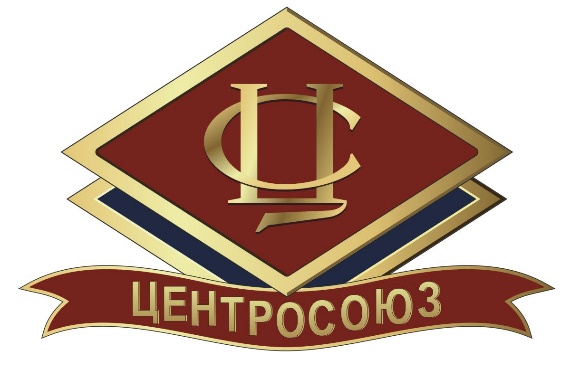 Почетный знак «Заслуженный работник потребительской кооперации» Центросоюза Российской Федерации представляет собой двойной ромб, тождественный эмблеме Центросоюза Российской Федерации, покрытый эмалью корпоративных цветов. В центре средней части центрального ромба расположена аббревиатура «ЦС». На центральном ромбе - красная эмаль. Второй ромб покрыт синей эмалью. Под двойным ромбом расположена лента, покрытая красной эмалью с надписью: «Центросоюз». Оборотная сторона значка гладкая, имеет надпись: «Заслуженный работник потребительской кооперации», а также имеет два штифта с бабочками для крепления к одежде. Размеры:40 мм х 30 ммМеталл.Сплав ювелирный серебросодержащий. Покрытия.Золочение натуральное, гальваническим методом, толщиной 6 микрон.Эмаль бордовая.Эмаль синяя.Готовый вес изделия:12,16 г. ОПИСАНИЕ бланка удостоверения к Почетному знаку «Заслуженный работник потребительской кооперации» Центросоюза Российской Федерации Удостоверение к почетному знаку имеет форму книжки размером 65 х 95 мм с обложкой из искусственной кожи красного цвета.На левой стороне разворота размещено изображение почетного знака. На правой стороне разворота располагается следующий текст:Приложение № 4к постановлению 146-го общего Собрания представителей потребительских обществ Российской Федерации от 22 апреля 2017 годаПриложение 1к Положению о Почетном знаке 
"Заслуженный работник потребительской кооперации", утвержденном постановлением 146-го общего Собрания представителей потребительских обществ Российской Федерации от 22 апреля 2017 годаПриложение 2к Положению о Почетном знаке 
" Заслуженный работник потребительской кооперации", утвержденном постановлением 146-го общего Собрания представителей потребительских обществ Российской Федерации от 22 апреля 2017 года(Фамилия)(Имя)(Отчество)Награжден (на) Почетным знаком «ЗАСЛУЖЕННЫЙ РАБОТНИК ПОТРЕБИТЕЛЬСКОЙ КООПЕРАЦИИ»Постановление Президиума Совета Центросоюза Российской Федерацииот «____»_________20___г. №__________Председатель Совета Центросоюза России__________________Д.Л.ЗубовМ.П.